Lesson 26Objective:  Solidify writing and interpreting numerical expressions.Suggested Lesson StructureFluency Practice	(10 minutes) Application Problem	(5 minutes) Concept Development	(35 minutes) Student Debrief	(10 minutes) 	Total Time	(60 minutes)Fluency Practice  (10 minutes)Order of Operations  5.OA.1				(3 minutes)Multiply a Fraction and a Whole Number  5.NF.4	(3 minutes)Multiply Decimals  5.NBT.7				(4 minutes)Order of Operations  (3 minutes)Materials:	(S) Personal white boardsNote:  This fluency activity prepares students for today’s lesson.T:	(Write (6 × 3) + 2.)  Write the complete number sentence.S:	(Write (6 × 3) + 2 = 20.)T:	(Write 6 × (3 + 2).)  Write the complete number sentence.S:	(Write 6 × 5 = 30.)T:	(Write 28 − (8 ÷ 2).)  Write the complete number sentence.S:	(Write 28 − (8 ÷ 2) = 24.)T:	(Write (28 − 8) ÷ 2.)  Write the complete number sentence.S:	(Write (28 − 8) ÷ 2 = 10.)T:	When there are no parentheses, we put imaginary parentheses around multiplication and division and do them first.  We don’t need the parentheses in these two expressions:  
(6 × 3) + 2 and 28 − (8 ÷ 2).  We would solve them the same way even without the parentheses.Continue the process with the following possible suggestions:  5 × 3 + 4 and 5 × (3 + 4).Multiply a Fraction and a Whole Number  (3 minutes)Materials:	(S) Personal white boardsNote:  This fluency activity reviews G5–M4–Lesson 8.T:	(.)  On your board, complete the number sentence.S:	(Write  × 6 = .)T:	(Write  × 6 =  =         .)  Complete the number sentence.S:	(Write  × 6 =  =  3.)T:	(Write  × 6 =  =        .)  Find a common factor to simplify.  Then multiply.S:	(Write  × 6 =  =  = 3.)Continue with the following possible suggestions:  6 ×  , 12 ×  , × 12, and 18 × .Multiply Decimals  (4 minutes)Materials:	(S) Personal white boardsNote:  This fluency activity reviews G5–M4–Lessons 17−18.T:	(Write 3 × 2 =____.)  Say the number sentence.S:	3 × 2 = 6.T:	(Write 3 × 0.2 =____.)  On your board, write the number sentence.S:	(Write 3 × 0.2 = 0.6.)T:	(Write 0.3 × 0.2 =____.)  On your board, write the number sentence.S:	(Write 0.3 × 0.2 = 0.06.)Continue the process for the following possible suggestions:  2 × 7, 2 × 0.7, 0.2 × 0.7, 0.02 × 0.7, 5 × 3, 
0.5 × 3, 0.5 × 0.3, and 0.5 × 0.03.Application Problem  (5 minutes)The market sells watermelons for $0.39 per pound and apples for $0.43 per pound.  Write an expression that shows how much Carmen spends for a watermelon that weighs 11.5 pounds and a bag of apples that weigh 3.2 pounds. 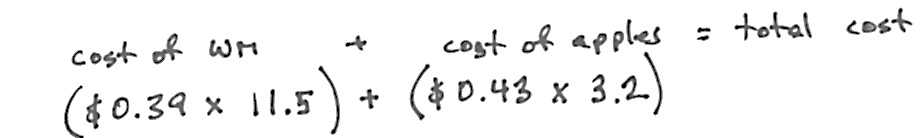 Note:  This problem reviews writing and interpreting numerical expressions within the context of money and previews the objective for today’s lesson.Concept Development  (35 minutes)This lesson is meant to be a review.  Play one or both of the following games to review both writing numerical expressions and comparing expressions without calculating their values.Game A:  Writing Expressions Using the Properties GameMaterials:	(S) Personal white boards, expression cards template (pictured below), timer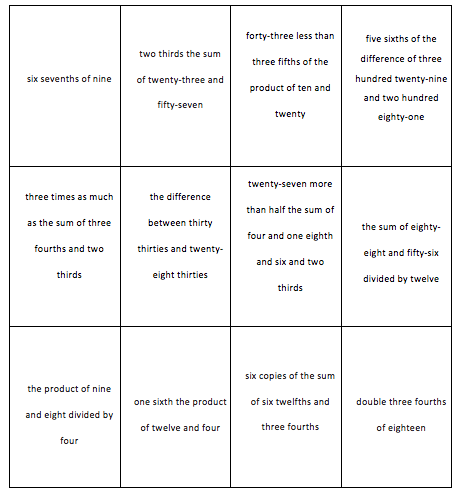 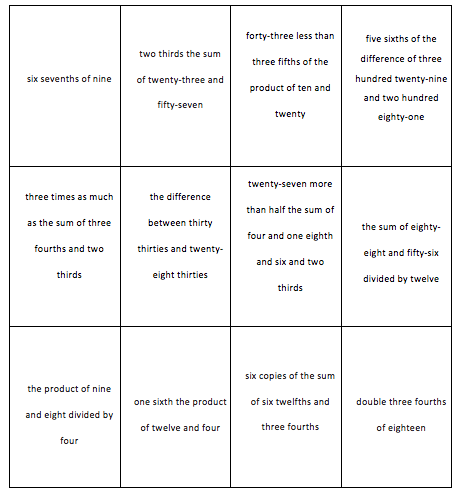 Description: Students work with a partner to compete against another team of two students.  Teams work together to write numerical expressions representing the written phrase.  The game follows these steps: Step 1	Turn over an expression card and start the timer. Step 2	Teams work together to write as many numerical expressions as they can that represent the written phrase using the properties. Step 3	When the timer sounds, a member from each team shows their expressions to the opposing team.Step 4	The team analyzes the expressions to make sure they represent the given written phrase on the expression card.Step 5	Teams work together to find the value of the expression.Teams earn a point for each numerical expression they write that represents the written phrase on the expression card, and an additional point if they find the correct value of the expression.  Play continues until all expression cards have been used, or until one team reaches a predetermined score.  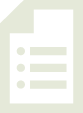 Prepare the students:Discuss how using the commutative, distributive, and associative properties can help teams write expressions. For example, two-thirds the sum of twenty-three and fifty-seven can be written as  or using thecommutative property:   distributive property:  . 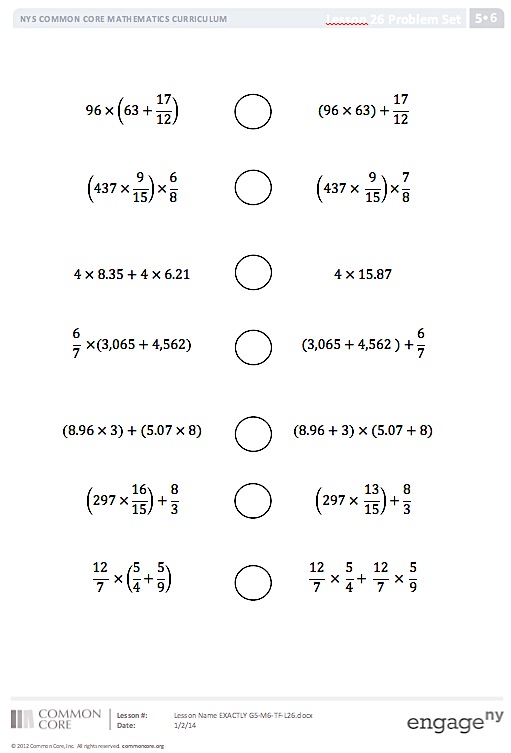 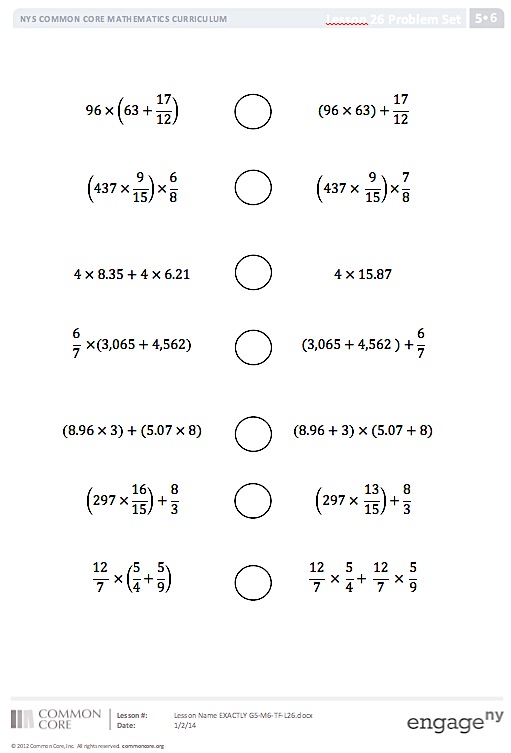 associative property:  Remind students to respectfully analyze each other’s work.Game B:  Comparing Expressions GameMaterials:	(S) Comparing expressions cards template (pictured at right), personal white board, piece of paperDescription: Students race a partner to write the symbol that makes the number sentences true.  The game follows these steps:Cover all but the top expression with a hiding paper.Players race to write the symbol to make the number sentence true on their personal board.The first player to write the symbol explains her reasoning to the other player without calculating. If the first player is correct, she gets a point.  If she is incorrect, the other player has a chance to explain and win the point instead.The partner with the most points when the game ends wins.	Prepare the students: Review how to compare expressions without calculating their value.  Problem Set  (10 minutes)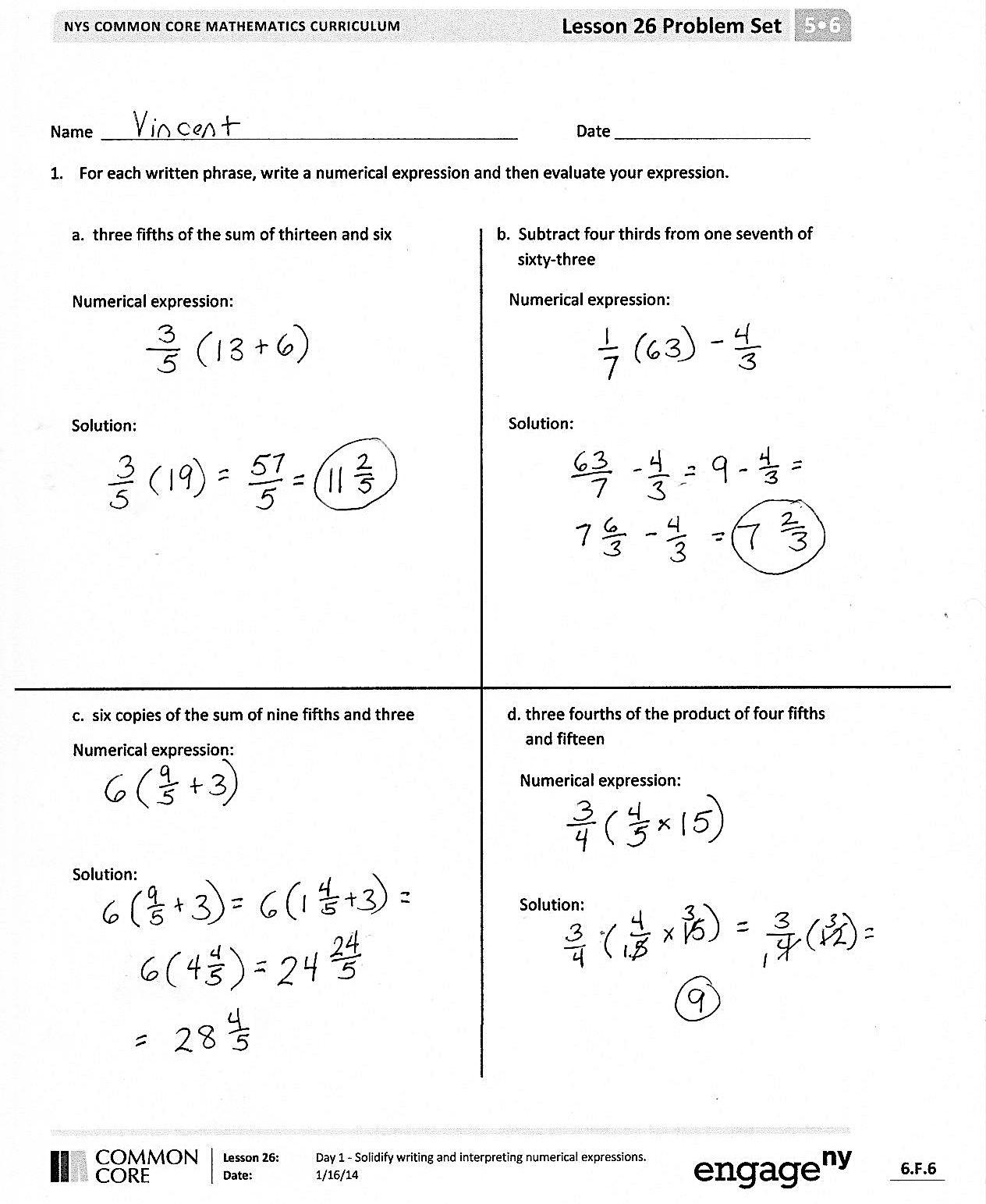 Students should do their personal best to complete the Problem Set within the allotted 10 minutes.  For some classes, it may be appropriate to modify the assignment by specifying which problems they work on first.  For this particular Problem Set consider pairing students to work on Problems 1(a)─1(d) together, asking them to share their strategies and explain their reasoning to one another before recording.  To create an additional challenge for some pairs, add the requirement of  recording two different, equivalent numerical expressions for each problem.  Ask them to then choose only one and record their solution and reasoning.  Students may need a separate piece of paper so that they have enough room to write.Student Debrief  (10 minutes)Lesson Objective:  Solidify writing and interpreting numerical expressions.The Student Debrief is intended to invite reflection and active processing of the total lesson experience.  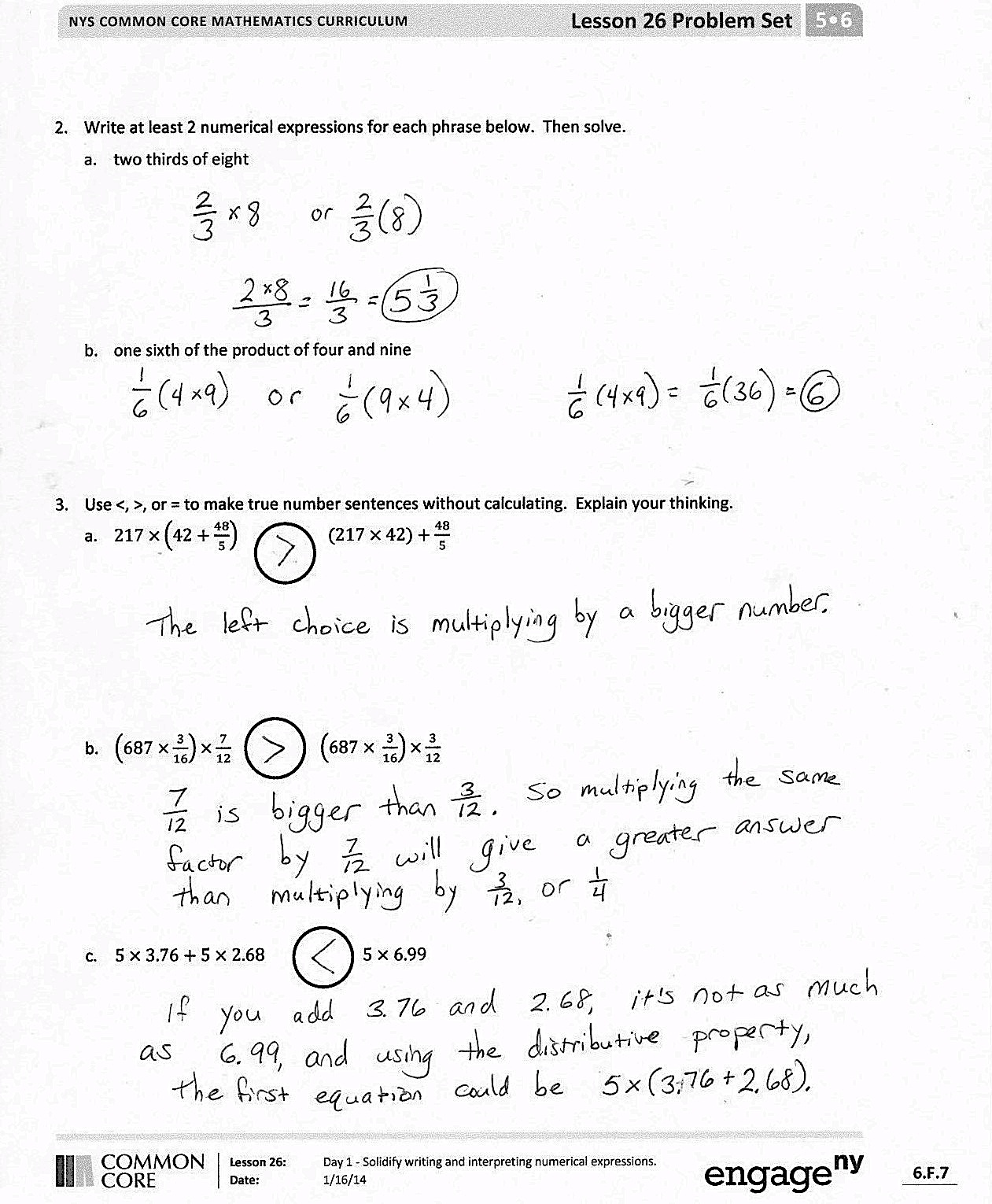 Invite students to review their solutions for the Problem Set.  They should check work by comparing answers with a partner before going over answers as a class.  Look for misconceptions or misunderstandings that can be addressed in the Debrief.  Guide students in a conversation to debrief the Problem Set and process the lesson.  You may choose to use any combination of the questions below to lead the discussion.   Compare your answers to Problem 1 to a partner’s answers.  How are the strategies that you used similar?  How are they different?Share answers to Problem 2.  How is writing equivalent expressions useful?Which strategies did you use to help you compare the expressions in Problem 3 without calculating their values?Which expressions in Problem 3 were most difficult to compare without calculating the values of the expressions?  Why?What mathematical properties were useful for completing today’s Problem Set?  How were they useful?How did the games we played prepare you to work independently on the Problem Set?Reflection  (3 minutes)In G5–M6–Topic F, to close their elementary experience, the Exit Ticket is set aside and replaced by a brief opportunity to reflect on the mathematics done that day as it relates to their broader experience of math.
Name   								  	Date  				For each written phrase, write a numerical expression, and then evaluate your expression.a.  Three-fifths of the sum of thirteen and six                          b.  Subtract four thirds from one seventh of     sixty-threeNumerical expression:					Solution:c.  Six copies of the sum of nine-fifths and three                       d.  Three-fourths of the product of four-fifths   and fifteenWrite at least 2 numerical expressions for each phrase below.  Then solve.Two-thirds of eightOne-sixth of the product of four and nineUse <, >, or = to make true number sentences without calculating.  Explain your thinking.
Name   								  	Date  				How did the games we played today prepare you to practice writing, solving, and comparing expressions this summer?  Why do you think these are important skills to work on over the summer?  Will you teach someone at home how to play these games with you?  What math skills will you need to teach in order for someone at home to be able to play with you?Name   								  	Date  				For each written phrase, write a numerical expression, and then evaluate your expression.Forty times the sum of forty-three and fifty-seven	Numerical expression:					Solution:c.  Seven times the quotient of five and seven                         d.  One-fourth the difference of four-sixths and three-twelfthsWrite at least 2 numerical expressions for each written phrase below.  Then solve.Three fifths of sevenOne-sixth the product of four and eightUse <, >, or = to make true number sentences without calculating.  Explain your thinking.4 tenths + 3 tens + 1 thousandth		30.41six-sevenths of ninetwo-thirds the sum of twenty-three and fifty-sevenforty-three less than three-fifths of the product of ten and twentyfive-sixths the difference of three hundred twenty-nine and two hundred eighty-onethree times as much as the sum of three-fourths and two-thirdsthe difference between thirty thirties and twenty-eight thirtiestwenty-seven more than half the sum of four and one-eighth and six and two-thirdsthe sum of eighty-eight and fifty-six divided by twelvethe product of nine and eight divided by fourone-sixth the product of twelve and foursix copies of the sum of six-twelfths and three-fourthsdouble three-fourths of eighteen